SCUOLA DELL’INFANZIA SAN GIUSEPPE – GORGO AL MONTICANOPROGRAMMAZIONE DIDATTICA“Io, noi e la natura…meraviglia e rispetto”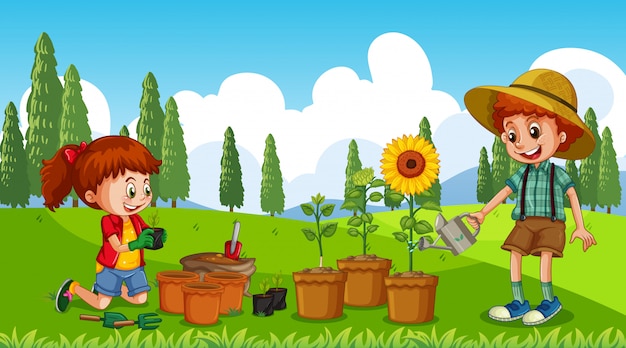 A.S. 2023/2024La progettazione mira a favorire nel bambino la costruzione dell’immagine di sé e del proprio schema corporeo. Cerca, inoltre, di mettere le basi per un rapporto armonico con l’ambiente, sensibilizzandolo rispetto al tema dell’ecologia e stabilendo un rapporto empatico con la natura. Inoltre, le esperienze e le attività proposte saranno incentrate sul tema della gentilezza per costruire competenze civili e sociali facendo leva sulla qualità delle relazioni con l’altro e con il mondo che ci circonda.  “Io, noi, la natura… meraviglia e rispetto” è un viaggio alla scoperta di sé e delle tante forme della gentilezza per aiutare i bambini ad imparare parole ed atteggiamento di rispetto per sé, per gli altri e per il nostro pianeta. In questa progettazione il bambino, come l’albero, ha bisogno di riconoscersi e conoscere le proprie “radici” e, attraverso il suo corpo, relazionarsi con le altre persone e gli altri esseri viventi. Il bambino non è mai isolato e solo, ma piuttosto è profondamente connesso al mondo che lo circonda, cresce insieme agli altri. Questa progettazione, in particolare l’UdA 2 mira a favorire nel bambino la costruzione dell’immagine di sé e del proprio schema corporeo. L’albero diventa un “amico” che, come un bambino, è composto da diverse parti, cresce, si nutre e respira.Partendo da esperienze sulla conoscenza di sé e degli altri sia dell’aspetto fisico che dalla consapevolezza di bisogni, preferenze, punti di forza e limiti tratteremo i Diritti dei bambini e la necessità del rispetto di regole comuni di convivenza. Il lavoro in gruppo, perciò, servirà per acquisire competenze cooperative e di tipo relazionale, ascoltare il punto di vista dell’altro e valutare assieme ipotesi.Durante il periodo dell’anno verranno proposte, oltre, a storie legate all'essere gentili con gli altri e con il mondo, attività legate alla stagionalità ed alle varie feste tradizionali, attività e giochi motori, attività linguistiche e logiche, esperienze di manipolazioni, classificazioni. La finalità della progettazione sarà far sentire i bambini protagonisti attivi nel prendersi cura di sé, degli altri, degli esseri viventi e delle piante (supereroi in difesa della terra).UNITA’ DI APPRENDIMENTO 1UNITA’ DI APPRENDIMENTO 1UNITA’ DI APPRENDIMENTO 1UNITA’ DI APPRENDIMENTO 1UNITA’ DI APPRENDIMENTO 1DenominazioneDenominazioneACCOGLIENZA: “UN CUORE CHE ACCOGLIE”ACCOGLIENZA: “UN CUORE CHE ACCOGLIE”ACCOGLIENZA: “UN CUORE CHE ACCOGLIE”ProdottiProdottiCARTELLONIMATERIALE PRODOTTO DALLE INSEGNANTI PER I BAMBINIFOTOCARTELLONIMATERIALE PRODOTTO DALLE INSEGNANTI PER I BAMBINIFOTOCARTELLONIMATERIALE PRODOTTO DALLE INSEGNANTI PER I BAMBINIFOTOCompetenze mirateComuni/cittadinanzaProfessionaliCompetenze mirateComuni/cittadinanzaProfessionaliCOMPETENZA PERSONALE, SOCIALE E CAPACITA’ DI IMPARARE AD IMPARARECOMPETENZA PERSONALE, SOCIALE E CAPACITA’ DI IMPARARE AD IMPARARECOMPETENZA PERSONALE, SOCIALE E CAPACITA’ DI IMPARARE AD IMPARARECOMPETENZE SPECIFICHEABILITA'ABILITA'CONOSCENZECOMPITI SIGNIFICATIVIManifestare il senso dell’identità personale, attraverso l’espressione consapevole delle proprie esigenze e dei propri sentimenti, controllati ed espressi in modo adeguato.Giocare e lavorare in modo costruttivo, collaborativo, partecipativo e creativo con gli altri bambini.Individuare collegamenti e relazioni.Assumere comportamenti corretti per la sicurezza e la propria salute.Acquisire ed interpretare l’informazione.Individuare il materiale occorrente e i compiti da svolgere sulla base delle consegne fornite dall’adulto.Collaborare con gli altri.Manifestare il senso di appartenenza: riconoscere i compagni, le maestre, gli spazi, i materiali, i contesti, i ruoli.Accettare e gradualmente rispettare le regole, i ritmi, le turnazioni.Utilizzare semplici strategie di memorizzazione.Individuare il materiale occorrente e i compiti da svolgere sulla base delle consegne fornite dall’adulto.Collaborare con gli altri.Manifestare il senso di appartenenza: riconoscere i compagni, le maestre, gli spazi, i materiali, i contesti, i ruoli.Accettare e gradualmente rispettare le regole, i ritmi, le turnazioni.Utilizzare semplici strategie di memorizzazione.Regole fondamentali della convivenza nei gruppi di appartenenza.Significato della regola.Conoscere e sviluppare il senso di identità personale.Realizzare cartelloni per illustrare le routines e le vacanze estive.Proporre attività’, giochi e letture per favorire l’appartenenza al gruppo classe.Cuore di “benvenuto/a” e “bentornato/a” incollato su stecca di legno, con simbolo della sezione.Recitare rime e filastrocche per memorizzare elenchi (tipo i giorni della settimana).Costruire cartelli per illustrare le routine, i turni.Utenti destinatariUtenti destinatariTutti i bambini delle quattro sezioni.Tutti i bambini delle quattro sezioni.Tutti i bambini delle quattro sezioni.PrerequisitiPrerequisitiIl vissuto pregresso del bambinoAscoltare ed eseguire le consegneManipolare materiale da recupero e nonStrappare, incollare, assemblare, colorareIl vissuto pregresso del bambinoAscoltare ed eseguire le consegneManipolare materiale da recupero e nonStrappare, incollare, assemblare, colorareIl vissuto pregresso del bambinoAscoltare ed eseguire le consegneManipolare materiale da recupero e nonStrappare, incollare, assemblare, colorareFase di applicazioneFase di applicazionesettembre  - prima quindicina di ottobre settembre  - prima quindicina di ottobre settembre  - prima quindicina di ottobre TempiTempiIl tempo della scuola si adegua ai bisogni dell’accoglienza, sia dei nuovi iscritti sia dei bambini che rientrano dopo le vacanze estive.Il tempo della scuola si adegua ai bisogni dell’accoglienza, sia dei nuovi iscritti sia dei bambini che rientrano dopo le vacanze estive.Il tempo della scuola si adegua ai bisogni dell’accoglienza, sia dei nuovi iscritti sia dei bambini che rientrano dopo le vacanze estive.Esperienze attivateEsperienze attivateRoutineMateriale prodotto dai bambini e dalle insegnantiManipolazione RoutineMateriale prodotto dai bambini e dalle insegnantiManipolazione RoutineMateriale prodotto dai bambini e dalle insegnantiManipolazione MetodologiaMetodologiaPromuove il gioco spontaneo e valorizzare il gioco simbolicoValorizzare la vita di relazioneLavoro individuale e di gruppoCircle timePromuove il gioco spontaneo e valorizzare il gioco simbolicoValorizzare la vita di relazioneLavoro individuale e di gruppoCircle timePromuove il gioco spontaneo e valorizzare il gioco simbolicoValorizzare la vita di relazioneLavoro individuale e di gruppoCircle timeStrumentiStrumenticarta, cartoncino, bristol, matite colorate, pennarelli, tempere, pennelli, musiche, libri e albi illustrati, contrassegni, libro schede,  flash card, gioco strutturato.carta, cartoncino, bristol, matite colorate, pennarelli, tempere, pennelli, musiche, libri e albi illustrati, contrassegni, libro schede,  flash card, gioco strutturato.carta, cartoncino, bristol, matite colorate, pennarelli, tempere, pennelli, musiche, libri e albi illustrati, contrassegni, libro schede,  flash card, gioco strutturato.                                                           UNITA’ DI APPRENDIMENTO 2                                                           UNITA’ DI APPRENDIMENTO 2                                                           UNITA’ DI APPRENDIMENTO 2                                                           UNITA’ DI APPRENDIMENTO 2                                                           UNITA’ DI APPRENDIMENTO 2DenominazioneDenominazione“IO, NOI, LA NATURA … MERAVIGLIA E RISPETTO”“IO, NOI, LA NATURA … MERAVIGLIA E RISPETTO”“IO, NOI, LA NATURA … MERAVIGLIA E RISPETTO”ProdottiProdottiCARTELLONIMATERIALE PRODOTTI DAI BAMBINICARTELLONIMATERIALE PRODOTTI DAI BAMBINICARTELLONIMATERIALE PRODOTTI DAI BAMBINICompetenze mirateComuni/cittadinanzaProfessionaliCompetenze mirateComuni/cittadinanzaProfessionaliCOMPETENZA PERSONALE, SOCIALE E CAPACITA’ DI IMPARARE AD IMPARARECOMPETENZA IN MATERIA DI CONSAPEVOLEZZA ED ESPRESSIONI CULTURALI – IMMAGINI, SUONI, COLORICOMPETENZA PERSONALE, SOCIALE E CAPACITA’ DI IMPARARE AD IMPARARECOMPETENZA IN MATERIA DI CONSAPEVOLEZZA ED ESPRESSIONI CULTURALI – IMMAGINI, SUONI, COLORICOMPETENZA PERSONALE, SOCIALE E CAPACITA’ DI IMPARARE AD IMPARARECOMPETENZA IN MATERIA DI CONSAPEVOLEZZA ED ESPRESSIONI CULTURALI – IMMAGINI, SUONI, COLORICOMPETENZE SPECIFICHEABILITA'ABILITA'CONOSCENZECOMPITI SIGNIFICATIVIManifestare il senso dell’identità personale, attraverso l’espressione consapevole delle proprie esigenze e dei propri sentimenti, controllati ed espressi in modo adeguato.Giocare e lavorare in modo costruttivo, collaborativo, partecipativo e creativo con gli altri bambini.Acquisire ed interpretare l’informazione.Individuare collegamenti e relazioni.Padroneggiare gli strumenti necessari ad un utilizzo dei linguaggi espressivi, artistici e visivi.Passare gradualmente da un linguaggio egocentrico ad un linguaggio socializzato.Rispettare i tempi degli altri.Collaborare con gli altri.Scoprire e conoscere il proprio corpo.Partecipare attivamente alle attività, ai giochi, alle conversazioni.Riconoscere l’altro diverso da sé.Individuare il materiale occorrente e i compiti da svolgere sulla base delle consegne fornite dall’adulto.Esplorare i materiali a disposizione e utilizzarli in modo personale.Utilizzare i diversi materiali per rappresentare.Passare gradualmente da un linguaggio egocentrico ad un linguaggio socializzato.Rispettare i tempi degli altri.Collaborare con gli altri.Scoprire e conoscere il proprio corpo.Partecipare attivamente alle attività, ai giochi, alle conversazioni.Riconoscere l’altro diverso da sé.Individuare il materiale occorrente e i compiti da svolgere sulla base delle consegne fornite dall’adulto.Esplorare i materiali a disposizione e utilizzarli in modo personale.Utilizzare i diversi materiali per rappresentare.Semplici strategie di memorizzazione.Semplici strategie di organizzazione del proprio tempo e del proprio lavoro.Principali forme di espressione artistica.Costruire cartelloni per illustrare il corpo umano.Fare semplici indagini sugli usi e le tradizioni della comunità di vita e delle comunità di provenienza dei bambini non nativi.Rappresentare persone, elementi naturali attraverso il disegno, la manipolazione, utilizzando tecniche e materiali diversi: descrivere il prodotto.Commentare verbalmente e con disegno.Utenti destinatariUtenti destinatari Tutti i bambini delle quattro sezioni Tutti i bambini delle quattro sezioni Tutti i bambini delle quattro sezioniPrerequisitiPrerequisitiIl vissuto pregresso del bambino Manipolare materiale da recupero e nonStrappare, incollare, assembrare, colorareIl vissuto pregresso del bambino Manipolare materiale da recupero e nonStrappare, incollare, assembrare, colorareIl vissuto pregresso del bambino Manipolare materiale da recupero e nonStrappare, incollare, assembrare, colorareFase di applicazioneFase di applicazioneSeconda quindicina di ottobre-giugno Seconda quindicina di ottobre-giugno Seconda quindicina di ottobre-giugno TempiTempiVengono definiti sulla base dell’esperienza programmata ed eventualmente rimodulati nel corso delle attività.Vengono definiti sulla base dell’esperienza programmata ed eventualmente rimodulati nel corso delle attività.Vengono definiti sulla base dell’esperienza programmata ed eventualmente rimodulati nel corso delle attività.Esperienze attivateEsperienze attivateManipolazioneRielaborazione grafico-pittoricaAttività ludicheAscolto di musiche e di letture per l’infanziaRicerca di materiale naturaleManipolazioneRielaborazione grafico-pittoricaAttività ludicheAscolto di musiche e di letture per l’infanziaRicerca di materiale naturaleManipolazioneRielaborazione grafico-pittoricaAttività ludicheAscolto di musiche e di letture per l’infanziaRicerca di materiale naturaleMetodologiaMetodologiaProblem solving per una costruzione condivisa delle conoscenzeBrainstorming per un riconoscimento del loro vissuto esperenzialeCircle timeCooperative learningProblem solving per una costruzione condivisa delle conoscenzeBrainstorming per un riconoscimento del loro vissuto esperenzialeCircle timeCooperative learningProblem solving per una costruzione condivisa delle conoscenzeBrainstorming per un riconoscimento del loro vissuto esperenzialeCircle timeCooperative learningStrumentiStrumentiMateriale didattico, da recupero e elementi naturaliLibro schedeRisorse presenti nella scuolaSupporti audovisivi e digitaliAlbi illustratiMateriale didattico, da recupero e elementi naturaliLibro schedeRisorse presenti nella scuolaSupporti audovisivi e digitaliAlbi illustratiMateriale didattico, da recupero e elementi naturaliLibro schedeRisorse presenti nella scuolaSupporti audovisivi e digitaliAlbi illustratiUNITA’ DI APPRENDIMENTO 3UNITA’ DI APPRENDIMENTO 3UNITA’ DI APPRENDIMENTO 3UNITA’ DI APPRENDIMENTO 3UNITA’ DI APPRENDIMENTO 3UNITA’ DI APPRENDIMENTO 3UNITA’ DI APPRENDIMENTO 3UNITA’ DI APPRENDIMENTO 3DenominazioneDenominazione“UN CONTADINO USCì A SEMINARE”“UN CONTADINO USCì A SEMINARE”“UN CONTADINO USCì A SEMINARE”“UN CONTADINO USCì A SEMINARE”“UN CONTADINO USCì A SEMINARE”“UN CONTADINO USCì A SEMINARE”ProdottiProdottiCARTELLONI PER LA SEZIONE E PER TUTTA LA SCUOLAMATERIALE PRODOTTO DAI BAMBINIPICCOLI ORTICARTELLONI PER LA SEZIONE E PER TUTTA LA SCUOLAMATERIALE PRODOTTO DAI BAMBINIPICCOLI ORTICARTELLONI PER LA SEZIONE E PER TUTTA LA SCUOLAMATERIALE PRODOTTO DAI BAMBINIPICCOLI ORTICARTELLONI PER LA SEZIONE E PER TUTTA LA SCUOLAMATERIALE PRODOTTO DAI BAMBINIPICCOLI ORTICARTELLONI PER LA SEZIONE E PER TUTTA LA SCUOLAMATERIALE PRODOTTO DAI BAMBINIPICCOLI ORTICARTELLONI PER LA SEZIONE E PER TUTTA LA SCUOLAMATERIALE PRODOTTO DAI BAMBINIPICCOLI ORTICompetenze mirateComuni/cittadinanzaProfessionaliCompetenze mirateComuni/cittadinanzaProfessionaliCOMPETENZA PERSONALE, SOCIALE E CAPACITA’ DI IMPARARE AD IMPARARE – COMPETENZA IN MATERIA DI CITTADINANZA – IL SE’ E L’ALTROCOMPETENZA IN MATERIA DI CONSAPEVOLEZZA ED ESPRESSIONI CULTURALI – IMMAGINI, SUONI, COLORICOMPETENZA PERSONALE, SOCIALE E CAPACITA’ DI IMPARARE AD IMPARARE – COMPETENZA IN MATERIA DI CITTADINANZA – IL SE’ E L’ALTROCOMPETENZA IN MATERIA DI CONSAPEVOLEZZA ED ESPRESSIONI CULTURALI – IMMAGINI, SUONI, COLORICOMPETENZA PERSONALE, SOCIALE E CAPACITA’ DI IMPARARE AD IMPARARE – COMPETENZA IN MATERIA DI CITTADINANZA – IL SE’ E L’ALTROCOMPETENZA IN MATERIA DI CONSAPEVOLEZZA ED ESPRESSIONI CULTURALI – IMMAGINI, SUONI, COLORICOMPETENZA PERSONALE, SOCIALE E CAPACITA’ DI IMPARARE AD IMPARARE – COMPETENZA IN MATERIA DI CITTADINANZA – IL SE’ E L’ALTROCOMPETENZA IN MATERIA DI CONSAPEVOLEZZA ED ESPRESSIONI CULTURALI – IMMAGINI, SUONI, COLORICOMPETENZA PERSONALE, SOCIALE E CAPACITA’ DI IMPARARE AD IMPARARE – COMPETENZA IN MATERIA DI CITTADINANZA – IL SE’ E L’ALTROCOMPETENZA IN MATERIA DI CONSAPEVOLEZZA ED ESPRESSIONI CULTURALI – IMMAGINI, SUONI, COLORICOMPETENZA PERSONALE, SOCIALE E CAPACITA’ DI IMPARARE AD IMPARARE – COMPETENZA IN MATERIA DI CITTADINANZA – IL SE’ E L’ALTROCOMPETENZA IN MATERIA DI CONSAPEVOLEZZA ED ESPRESSIONI CULTURALI – IMMAGINI, SUONI, COLORICOMPETENZE SPECIFICHECOMPETENZE SPECIFICHEABILITA'ABILITA'ABILITA'CONOSCENZECONOSCENZECOMPITI SIGNIFICATIVIPorre domande sui temi esistenziali e religiosi.Raggiungere una prima consapevolezza delle regole del vivere insieme.Esprimere il sé attraverso la drammatizzazione, il disegno, la pittura e altre attività manipolative.Utilizza materiali e strumenti, tecniche espressive e comunicative.Porre domande sui temi esistenziali e religiosi.Raggiungere una prima consapevolezza delle regole del vivere insieme.Esprimere il sé attraverso la drammatizzazione, il disegno, la pittura e altre attività manipolative.Utilizza materiali e strumenti, tecniche espressive e comunicative.Creare empatia per una convivenza positiva ed inclusivaScoprire nei racconti del Vangelo la persona e l’insegnamento di Gesù,  per sviluppare un positivo senso di sé.Sperimentare relazioni serene con gli altri (anche appartenenti a differenti tradizioni culturali e religiose).Osservare con meraviglia il mondo ed esplorare con curiosità la natura come dono di Dio creatore.Sviluppare sentimenti di responsabilità nei confronti degli altri e dell’ambiente, prendendosene cura.Imparare alcuni termini del linguaggio cristiano, ascoltando semplici racconti biblici.Saper individuare i personaggi e le caratteristiche di una breve lettura tratta dal Vangelo.Creare empatia per una convivenza positiva ed inclusivaScoprire nei racconti del Vangelo la persona e l’insegnamento di Gesù,  per sviluppare un positivo senso di sé.Sperimentare relazioni serene con gli altri (anche appartenenti a differenti tradizioni culturali e religiose).Osservare con meraviglia il mondo ed esplorare con curiosità la natura come dono di Dio creatore.Sviluppare sentimenti di responsabilità nei confronti degli altri e dell’ambiente, prendendosene cura.Imparare alcuni termini del linguaggio cristiano, ascoltando semplici racconti biblici.Saper individuare i personaggi e le caratteristiche di una breve lettura tratta dal Vangelo.Creare empatia per una convivenza positiva ed inclusivaScoprire nei racconti del Vangelo la persona e l’insegnamento di Gesù,  per sviluppare un positivo senso di sé.Sperimentare relazioni serene con gli altri (anche appartenenti a differenti tradizioni culturali e religiose).Osservare con meraviglia il mondo ed esplorare con curiosità la natura come dono di Dio creatore.Sviluppare sentimenti di responsabilità nei confronti degli altri e dell’ambiente, prendendosene cura.Imparare alcuni termini del linguaggio cristiano, ascoltando semplici racconti biblici.Saper individuare i personaggi e le caratteristiche di una breve lettura tratta dal Vangelo.Regole fondamentali della convivenza nei gruppi di appartenenza.Rispetto e accettazione dell’altro.Conosce Gesù e i segni del suo amore.Conosce i segni dell’amore di Gesù.Conosce alcune parabole (“Un contadino uscì a seminare”) e il loro significato religioso e civile.Conosce alcuni termini specifici del linguaggio religioso.Prova meraviglia e rispetto per la natura come dono di Dio.Conosce feste, tradizioni e ricorrenze (Santi, Natale, Pasqua, festa dei nonni, della mamma e del papà, festa della famiglia).Regole fondamentali della convivenza nei gruppi di appartenenza.Rispetto e accettazione dell’altro.Conosce Gesù e i segni del suo amore.Conosce i segni dell’amore di Gesù.Conosce alcune parabole (“Un contadino uscì a seminare”) e il loro significato religioso e civile.Conosce alcuni termini specifici del linguaggio religioso.Prova meraviglia e rispetto per la natura come dono di Dio.Conosce feste, tradizioni e ricorrenze (Santi, Natale, Pasqua, festa dei nonni, della mamma e del papà, festa della famiglia).Attraverso l’ascolto e la drammatizzazione di alcune parabole, “Un contadino uscì a seminare”, introdurre ed affrontare argomenti come l’ecologia, la nascita, la crescita, l’amore per sé stessi, per gli altri e per il mondo.Incontro con i ragazzi del Ceod (centro diurno disabili) per svolgere insieme un laboratorio espressivo-manipolativo attraverso la ricerca in giardino di elementi naturali, doni di Dio e frutti della terra. Realizzazione di piccoli orti.Attività espressive (canti, drammatizzazioni, giochi).Rappresentazioni grafico-pittoriche.Attività ludiche per far vivere esperienze di solidarietà verso gli altri e per scoprire le meraviglie di Madre Terra.Utenti destinatariUtenti destinatariTutti i bambini delle quattro sezioniTutti i bambini delle quattro sezioniTutti i bambini delle quattro sezioniTutti i bambini delle quattro sezioniTutti i bambini delle quattro sezioniTutti i bambini delle quattro sezioniPrerequisitiPrerequisitiIl vissuto pregresso del bambinoManipolare materiale naturale e nonIl vissuto pregresso del bambinoManipolare materiale naturale e nonIl vissuto pregresso del bambinoManipolare materiale naturale e nonIl vissuto pregresso del bambinoManipolare materiale naturale e nonIl vissuto pregresso del bambinoManipolare materiale naturale e nonIl vissuto pregresso del bambinoManipolare materiale naturale e nonFase di applicazioneFase di applicazioneOttobre – maggio Ottobre – maggio Ottobre – maggio Ottobre – maggio Ottobre – maggio Ottobre – maggio TempiTempiUn giorno della settimana a discrezione di ciascuna insegnanteUn giorno della settimana a discrezione di ciascuna insegnanteUn giorno della settimana a discrezione di ciascuna insegnanteUn giorno della settimana a discrezione di ciascuna insegnanteUn giorno della settimana a discrezione di ciascuna insegnanteUn giorno della settimana a discrezione di ciascuna insegnanteEsperienze attivateEsperienze attivateMateriale prodotto dai bambini e dalle insegnantiConversazioneLetture animateMateriale prodotto dai bambini e dalle insegnantiConversazioneLetture animateMateriale prodotto dai bambini e dalle insegnantiConversazioneLetture animateMateriale prodotto dai bambini e dalle insegnantiConversazioneLetture animateMateriale prodotto dai bambini e dalle insegnantiConversazioneLetture animateMateriale prodotto dai bambini e dalle insegnantiConversazioneLetture animateMetodologiaMetodologiaAscolto e comunicazione verbale (racconto di episodi tratti dal Vangelo, lettura di brevi testi religiosi)Attività di osservazione (dal vivo, con uscite all’aperto o con immagini)Conversazioni e riflessioni guidateAttività ludiche (giochi finalizzati a precise esperienze per far scoprire i concetti di fratellanza, pace, perdono, …)Attività espressive (interiorizzare le esperienze fatte con dialoghi,  musiche, drammatizzazioni)Attività grafico-pittoriche (acquisizione del concetto presentato attraverso disegni individuali con varie tecniche, cartelloni, eseguiti in gruppo, ecc)Ascolto e comunicazione verbale (racconto di episodi tratti dal Vangelo, lettura di brevi testi religiosi)Attività di osservazione (dal vivo, con uscite all’aperto o con immagini)Conversazioni e riflessioni guidateAttività ludiche (giochi finalizzati a precise esperienze per far scoprire i concetti di fratellanza, pace, perdono, …)Attività espressive (interiorizzare le esperienze fatte con dialoghi,  musiche, drammatizzazioni)Attività grafico-pittoriche (acquisizione del concetto presentato attraverso disegni individuali con varie tecniche, cartelloni, eseguiti in gruppo, ecc)Ascolto e comunicazione verbale (racconto di episodi tratti dal Vangelo, lettura di brevi testi religiosi)Attività di osservazione (dal vivo, con uscite all’aperto o con immagini)Conversazioni e riflessioni guidateAttività ludiche (giochi finalizzati a precise esperienze per far scoprire i concetti di fratellanza, pace, perdono, …)Attività espressive (interiorizzare le esperienze fatte con dialoghi,  musiche, drammatizzazioni)Attività grafico-pittoriche (acquisizione del concetto presentato attraverso disegni individuali con varie tecniche, cartelloni, eseguiti in gruppo, ecc)Ascolto e comunicazione verbale (racconto di episodi tratti dal Vangelo, lettura di brevi testi religiosi)Attività di osservazione (dal vivo, con uscite all’aperto o con immagini)Conversazioni e riflessioni guidateAttività ludiche (giochi finalizzati a precise esperienze per far scoprire i concetti di fratellanza, pace, perdono, …)Attività espressive (interiorizzare le esperienze fatte con dialoghi,  musiche, drammatizzazioni)Attività grafico-pittoriche (acquisizione del concetto presentato attraverso disegni individuali con varie tecniche, cartelloni, eseguiti in gruppo, ecc)Ascolto e comunicazione verbale (racconto di episodi tratti dal Vangelo, lettura di brevi testi religiosi)Attività di osservazione (dal vivo, con uscite all’aperto o con immagini)Conversazioni e riflessioni guidateAttività ludiche (giochi finalizzati a precise esperienze per far scoprire i concetti di fratellanza, pace, perdono, …)Attività espressive (interiorizzare le esperienze fatte con dialoghi,  musiche, drammatizzazioni)Attività grafico-pittoriche (acquisizione del concetto presentato attraverso disegni individuali con varie tecniche, cartelloni, eseguiti in gruppo, ecc)Ascolto e comunicazione verbale (racconto di episodi tratti dal Vangelo, lettura di brevi testi religiosi)Attività di osservazione (dal vivo, con uscite all’aperto o con immagini)Conversazioni e riflessioni guidateAttività ludiche (giochi finalizzati a precise esperienze per far scoprire i concetti di fratellanza, pace, perdono, …)Attività espressive (interiorizzare le esperienze fatte con dialoghi,  musiche, drammatizzazioni)Attività grafico-pittoriche (acquisizione del concetto presentato attraverso disegni individuali con varie tecniche, cartelloni, eseguiti in gruppo, ecc)StrumentiStrumentiMateriale didattico, di recupero e materiali naturaliMateriale ludicoSupporti audiovisivi e digitaliMateriale didattico, di recupero e materiali naturaliMateriale ludicoSupporti audiovisivi e digitaliMateriale didattico, di recupero e materiali naturaliMateriale ludicoSupporti audiovisivi e digitaliMateriale didattico, di recupero e materiali naturaliMateriale ludicoSupporti audiovisivi e digitaliMateriale didattico, di recupero e materiali naturaliMateriale ludicoSupporti audiovisivi e digitaliMateriale didattico, di recupero e materiali naturaliMateriale ludicoSupporti audiovisivi e digitaliUNITA’ DI APPRENDIMENTO 4UNITA’ DI APPRENDIMENTO 4UNITA’ DI APPRENDIMENTO 4UNITA’ DI APPRENDIMENTO 4UNITA’ DI APPRENDIMENTO 4UNITA’ DI APPRENDIMENTO 4UNITA’ DI APPRENDIMENTO 4UNITA’ DI APPRENDIMENTO 4DenominazioneDenominazioneDenominazioneGIOCHI E PENNELLATE DI COLOREGIOCHI E PENNELLATE DI COLOREGIOCHI E PENNELLATE DI COLOREGIOCHI E PENNELLATE DI COLOREGIOCHI E PENNELLATE DI COLOREProdottiProdottiProdottiMATERIALE PRODOTTO DAI BAMBINIFOTOMATERIALE PRODOTTO DAI BAMBINIFOTOMATERIALE PRODOTTO DAI BAMBINIFOTOMATERIALE PRODOTTO DAI BAMBINIFOTOMATERIALE PRODOTTO DAI BAMBINIFOTOCompetenze mirateComuni/cittadinanzaProfessionaliCompetenze mirateComuni/cittadinanzaProfessionaliCompetenze mirateComuni/cittadinanzaProfessionaliCOMPETENZA IN MATERIA DI CONSAPEVOLEZZA ED ESPRESSIONI CULTURALI – IMMAGINI, SUONI, COLORICOMPETENZA IN MATERIA DI CONSAPEVOLEZZA ED ESPRESSIONI CULTURALI – IMMAGINI, SUONI, COLORICOMPETENZA IN MATERIA DI CONSAPEVOLEZZA ED ESPRESSIONI CULTURALI – IMMAGINI, SUONI, COLORICOMPETENZA IN MATERIA DI CONSAPEVOLEZZA ED ESPRESSIONI CULTURALI – IMMAGINI, SUONI, COLORICOMPETENZA IN MATERIA DI CONSAPEVOLEZZA ED ESPRESSIONI CULTURALI – IMMAGINI, SUONI, COLORICOMPETENZE SPECIFICHEABILITA'ABILITA'ABILITA'CONOSCENZECONOSCENZECOMPITI SIGNIFICATIVICOMPITI SIGNIFICATIVIPadroneggia gli strumenti necessari ad un utilizzo dei linguaggi espressivi, artistici, visivi.Esprimersi attraverso il disegno, la pittura e altre attività manipolative e utilizzare diverse tecniche di espressione.Usare modi diversi per stendere il colore.Interpretare le proprie produzioni, quelle degli altri e degli artisti.Esprimersi attraverso il disegno, la pittura e altre attività manipolative e utilizzare diverse tecniche di espressione.Usare modi diversi per stendere il colore.Interpretare le proprie produzioni, quelle degli altri e degli artisti.Esprimersi attraverso il disegno, la pittura e altre attività manipolative e utilizzare diverse tecniche di espressione.Usare modi diversi per stendere il colore.Interpretare le proprie produzioni, quelle degli altri e degli artisti.Principali forme di espressione artistica.Tecniche di rappresentazione grafica.Principali forme di espressione artistica.Tecniche di rappresentazione grafica.Rappresentazioni attraverso il disegno, la manipolazione, utilizzando tecniche e materiali diversi; descrivere il prodotto.Copiare opere di artisti.Rappresentazioni attraverso il disegno, la manipolazione, utilizzando tecniche e materiali diversi; descrivere il prodotto.Copiare opere di artisti.Utenti destinatariUtenti destinatariUtenti destinatariTutti i bambini delle quattro sezioniTutti i bambini delle quattro sezioniTutti i bambini delle quattro sezioniTutti i bambini delle quattro sezioniTutti i bambini delle quattro sezioniPrerequisitiPrerequisitiPrerequisitiIl vissuto pregresso del bambinoIl vissuto pregresso del bambinoIl vissuto pregresso del bambinoIl vissuto pregresso del bambinoIl vissuto pregresso del bambinoFase di applicazioneFase di applicazioneFase di applicazioneNovembre - maggioNovembre - maggioNovembre - maggioNovembre - maggioNovembre - maggioTempiTempiTempiA discrezione dell’insegnanteA discrezione dell’insegnanteA discrezione dell’insegnanteA discrezione dell’insegnanteA discrezione dell’insegnanteEsperienze attivateEsperienze attivateEsperienze attivateAttività espressiveAttività grafico-pittoricheAttività di seriazioneManipolazioneAttività espressiveAttività grafico-pittoricheAttività di seriazioneManipolazioneAttività espressiveAttività grafico-pittoricheAttività di seriazioneManipolazioneAttività espressiveAttività grafico-pittoricheAttività di seriazioneManipolazioneAttività espressiveAttività grafico-pittoricheAttività di seriazioneManipolazioneMetodologiaMetodologiaMetodologiaDidattica esperienziale Lavoro individuale e a piccoli gruppiDidattica esperienziale Lavoro individuale e a piccoli gruppiDidattica esperienziale Lavoro individuale e a piccoli gruppiDidattica esperienziale Lavoro individuale e a piccoli gruppiDidattica esperienziale Lavoro individuale e a piccoli gruppiStrumentiStrumentiStrumentiMateriale didattico Materiale ludicoAlbi Materiale didattico Materiale ludicoAlbi Materiale didattico Materiale ludicoAlbi Materiale didattico Materiale ludicoAlbi Materiale didattico Materiale ludicoAlbi UNITA’ DI APPRENDIMENTO 5UNITA’ DI APPRENDIMENTO 5UNITA’ DI APPRENDIMENTO 5UNITA’ DI APPRENDIMENTO 5UNITA’ DI APPRENDIMENTO 5DenominazioneDenominazioneVERSO LA SCUOLA PRIMARIA …VERSO LA SCUOLA PRIMARIA …VERSO LA SCUOLA PRIMARIA …ProdottiProdottiMATERIALE PRODOTTO DAI BAMBINIQUADERNO CENTIMETRATOFOTOMATERIALE PRODOTTO DAI BAMBINIQUADERNO CENTIMETRATOFOTOMATERIALE PRODOTTO DAI BAMBINIQUADERNO CENTIMETRATOFOTOCompetenze mirateComuni/cittadinanzaProfessionaliCompetenze mirateComuni/cittadinanzaProfessionaliCOMPETENZA MATEMATICA E COMPETENZA IN SCIENZE, TECNOLOGIE E INGEGNERIACOMPETENZA IN MATERIA DI CONSAPEVOLEZZA ED ESPRESSIONI CULTURALI – IMMAGINI, SUONI, COLORICOMPETENZA IN MATERIA DI CONSAPEVOLEZZA ED ESPRESSIONI CULTURALI – IL CORPO E IL MOVIMENTOCOMPETENZA MATEMATICA E COMPETENZA IN SCIENZE, TECNOLOGIE E INGEGNERIACOMPETENZA IN MATERIA DI CONSAPEVOLEZZA ED ESPRESSIONI CULTURALI – IMMAGINI, SUONI, COLORICOMPETENZA IN MATERIA DI CONSAPEVOLEZZA ED ESPRESSIONI CULTURALI – IL CORPO E IL MOVIMENTOCOMPETENZA MATEMATICA E COMPETENZA IN SCIENZE, TECNOLOGIE E INGEGNERIACOMPETENZA IN MATERIA DI CONSAPEVOLEZZA ED ESPRESSIONI CULTURALI – IMMAGINI, SUONI, COLORICOMPETENZA IN MATERIA DI CONSAPEVOLEZZA ED ESPRESSIONI CULTURALI – IL CORPO E IL MOVIMENTOCOMPETENZE SPECIFICHEABILITA'ABILITA'CONOSCENZECOMPITI SIGNIFICATIVIRaggruppare e ordinare secondo criteri diversi: confrontare e valutare quantità; operare con i numeri, contare.Padroneggia gli strumenti necessari ad un utilizzo dei linguaggi espressivi, artistici, visivi.Conoscere il proprio corpo padroneggiare abilità motorie di base in situazioni diverseRaggruppare secondo criteri.Mettere in successione ordinata fatti.Individuare analogie e differenze tra oggetti, persone, fenomeni.Individuare relazioni tra oggetti.Individuare i primi rapporti topologici.Raggruppare e seriare secondo attributi e caratteristiche.Numerare.Esplorare i materiali a disposizione e utilizzarli in modo personale.Utilizzare materiali diversi.Impugnare differenti strumenti e ritagliare.Ricostruire le fasi più significative.Padroneggiare gli schemi motori statici e dinamici di base: correre, saltare, stare in equilibrio, strisciare, rotolare.Coordinare i movimenti.Raggruppare secondo criteri.Mettere in successione ordinata fatti.Individuare analogie e differenze tra oggetti, persone, fenomeni.Individuare relazioni tra oggetti.Individuare i primi rapporti topologici.Raggruppare e seriare secondo attributi e caratteristiche.Numerare.Esplorare i materiali a disposizione e utilizzarli in modo personale.Utilizzare materiali diversi.Impugnare differenti strumenti e ritagliare.Ricostruire le fasi più significative.Padroneggiare gli schemi motori statici e dinamici di base: correre, saltare, stare in equilibrio, strisciare, rotolare.Coordinare i movimenti.Concetti temporali.Concetti spaziali e topologici.Raggruppamenti.Seriazioni e ordinamenti.Figure e forme.Principali forme di espressione artistica.Tecniche di rappresentazione grafica.Il movimento sicuro.Eseguire compiti relativi alla vita quotidiana che implichino conte.Raccogliere materiali in natura, oggetti e raggrupparli secondo criteri.Rappresentazioni attraverso il disegno,   descrivere il prodotto.Riordinare sequenze e produrre semplici ritmi.Eseguire esercizi con gli attrezzi.Utenti destinatariUtenti destinatariI bambini di 4 e 5 anniI bambini di 4 e 5 anniI bambini di 4 e 5 anniPrerequisitiPrerequisitiIl vissuto pregresso del bambinoIl vissuto pregresso del bambinoIl vissuto pregresso del bambinoFase di applicazioneFase di applicazioneNovembre - maggioNovembre - maggioNovembre - maggioTempiTempi2/3 ore a settimana 2/3 ore a settimana 2/3 ore a settimana Esperienze attivateEsperienze attivateGiochi motoriAttività espressiveAttività graficheAttività di seriazioneManipolazioneGiochi motoriAttività espressiveAttività graficheAttività di seriazioneManipolazioneGiochi motoriAttività espressiveAttività graficheAttività di seriazioneManipolazioneMetodologiaMetodologiaDidattica esperienziale Lavoro individuale e a piccoli gruppiDidattica esperienziale Lavoro individuale e a piccoli gruppiDidattica esperienziale Lavoro individuale e a piccoli gruppiStrumentiStrumentiMateriale didattico Materiale ludicoMateriale naturaleMateriale didattico Materiale ludicoMateriale naturaleMateriale didattico Materiale ludicoMateriale naturaleUNITA’ DI APPRENDIMENTO 6UNITA’ DI APPRENDIMENTO 6UNITA’ DI APPRENDIMENTO 6UNITA’ DI APPRENDIMENTO 6UNITA’ DI APPRENDIMENTO 6DenominazioneDenominazioneUN MONDO Più GENTILEUN MONDO Più GENTILEUN MONDO Più GENTILEProdottiProdottiCARTELLONI PER TUTTA LA SCUOLAMATERIALE PRODOTTO DAI BAMBINICARTELLONI PER TUTTA LA SCUOLAMATERIALE PRODOTTO DAI BAMBINICARTELLONI PER TUTTA LA SCUOLAMATERIALE PRODOTTO DAI BAMBINICompetenze mirateComuni/cittadinanzaProfessionaliCompetenze mirateComuni/cittadinanzaProfessionaliCOMPETENZA IN MATERIA DI CITTADINANZACOMPETENZA IN MATERIA DI CONSAPEVOLEZZA ED ESPRESSIONI CULTURALICOMPETENZA IN MATERIA DI CITTADINANZACOMPETENZA IN MATERIA DI CONSAPEVOLEZZA ED ESPRESSIONI CULTURALICOMPETENZA IN MATERIA DI CITTADINANZACOMPETENZA IN MATERIA DI CONSAPEVOLEZZA ED ESPRESSIONI CULTURALICOMPETENZE SPECIFICHEABILITA'ABILITA'CONOSCENZECOMPITI SIGNIFICATIVIConoscere elementi della storia personale e familiare, della comunità, alcuni beni culturali, per sviluppare il senso di appartenenza.Assumere comportamenti corretti e per il rispetto delle persone, delle cure, dei luoghi e dell’ambiente; seguire le regole di comportamento e assumersi responsabilità.Riflette sui propri diritti e sui diritti degli altri, sui doveri, sui valori, sulle ragioni che determinano il proprio comportamento.Riflettere, confrontarsi, ascoltare, discutere con gli adulti e con gli altri bambini, tenendo conto del proprio e dell’altrui punto di vista, delle differenze e rispettandoli.Comprendere testi di vario tipo letti da altri.Saper superare il proprio naturale egocentrismo per poter condividere e donare;Saper condividere le regole necessarie alla vita comunitaria;Saper condividere momenti di festa con i compagni, insegnanti e familiari;Conoscere e partecipare emotivamente alle tradizioni del proprio ambiente culturale;Saper realizzare un semplice dono da regalare alla famiglia;Saper scoprire i valori della festa: pace, amore, solidarietà, fratellanza;Manifestare interesse per i membri del gruppo: ascoltare, prestare aiuto, interagire nella comunicazione, nel gioco.Collaborare con i compagni per la realizzazione di un progetto comune.Ascoltare e comprendere un testo;Saper esprimere pareri personali e stati d’animo;Rappresentare e colorar immagini.Saper superare il proprio naturale egocentrismo per poter condividere e donare;Saper condividere le regole necessarie alla vita comunitaria;Saper condividere momenti di festa con i compagni, insegnanti e familiari;Conoscere e partecipare emotivamente alle tradizioni del proprio ambiente culturale;Saper realizzare un semplice dono da regalare alla famiglia;Saper scoprire i valori della festa: pace, amore, solidarietà, fratellanza;Manifestare interesse per i membri del gruppo: ascoltare, prestare aiuto, interagire nella comunicazione, nel gioco.Collaborare con i compagni per la realizzazione di un progetto comune.Ascoltare e comprendere un testo;Saper esprimere pareri personali e stati d’animo;Rappresentare e colorar immagini.Rispetto e accettazione dell’altroConoscere feste, tradizioni e ricorrenze (Natale, carnevale, Pasqua, festa del papà e della mamma) le giornate mondiali (della pace, della gentilezza, della terra, della famiglia, ecc)I valori universali: pace, amicizia, solidarietà, fratellanza.Tecniche di rappresentazione grafica, plastica, audio-visiva, corporea.Lessico fondamentale per la gestione di semplici comunicazioni orali. Diritti e doveri.Regole fondamentali della convivenza nei gruppi di appartenenza.Esperienze che favoriscono la socializzazione.Realizzare decorazioni con svariati materiali.Memorizzazione di filastrocche e poesie.Partecipare attivamente alle conversazioni.Confrontarsi con i coetanei.Riflettere sulle regole, sui diritti e sui doveri.Utenti destinatariUtenti destinatariTutti i bambini delle quattro sezioniTutti i bambini delle quattro sezioniTutti i bambini delle quattro sezioniPrerequisitiPrerequisitiIl vissuto pregresso del bambinoIl vissuto pregresso del bambinoIl vissuto pregresso del bambinoFase di applicazioneFase di applicazioneSeconda quindicina di ottobre – giugno in occasione delle giornate mondialiSeconda quindicina di ottobre – giugno in occasione delle giornate mondialiSeconda quindicina di ottobre – giugno in occasione delle giornate mondialiTempiTempiVariabile in base al tema o festa da affrontareVariabile in base al tema o festa da affrontareVariabile in base al tema o festa da affrontareEsperienze attivateEsperienze attivateProduzione elaborati simboliciProduzione elaborati simboliciProduzione elaborati simboliciMetodologiaMetodologiaCircle timeRaccontiGiochiDrammatizzazioneAttività costruttive e pittoricheStrumenti audiovisiviCircle timeRaccontiGiochiDrammatizzazioneAttività costruttive e pittoricheStrumenti audiovisiviCircle timeRaccontiGiochiDrammatizzazioneAttività costruttive e pittoricheStrumenti audiovisiviStrumentiStrumentiMateriale didatticoSupporti audio-visiviMateriale di recuperoMateriale didatticoSupporti audio-visiviMateriale di recuperoMateriale didatticoSupporti audio-visiviMateriale di recupero                                                     UNITA’ DI APPRENDIMENTO 7                                                     UNITA’ DI APPRENDIMENTO 7                                                     UNITA’ DI APPRENDIMENTO 7                                                     UNITA’ DI APPRENDIMENTO 7                                                     UNITA’ DI APPRENDIMENTO 7DenominazioneDenominazione“SPORT A SCUOLA”“SPORT A SCUOLA”“SPORT A SCUOLA”ProdottiProdottiFOTO DELLE ATTIVITA’ PROPOSTE FOTO DELLE ATTIVITA’ PROPOSTE FOTO DELLE ATTIVITA’ PROPOSTE Competenze mirateComuni/cittadinanzaProfessionaliCompetenze mirateComuni/cittadinanzaProfessionaliCOMPETENZA IN MATERIA DI CONSAPEVOLEZZA ED ESPRESSIONE CULTURALI – IL CORPO E IL MOVIMENTOCOMPETENZA IN MATERIA DI CONSAPEVOLEZZA ED ESPRESSIONE CULTURALI – IL CORPO E IL MOVIMENTOCOMPETENZA IN MATERIA DI CONSAPEVOLEZZA ED ESPRESSIONE CULTURALI – IL CORPO E IL MOVIMENTOCOMPETENZE SPECIFICHEABILITA'ABILITA'CONOSCENZECOMPITI SIGNIFICATIVIPartecipare alle attività di gioco e di sport, rispettandone le regole; assumere responsabilita’ delle proprie azioni e per il bene comune.Padroneggiare gli schemi motori statici e dinamici di base: correre, saltare, stare in equilibrio, strisciare, rotolare.Rispettare le regole nei giochi.Padroneggiare gli schemi motori statici e dinamici di base: correre, saltare, stare in equilibrio, strisciare, rotolare.Rispettare le regole nei giochi.Le regole dei giochi.Eseguire semplici giochi di squadra, rispettando le regole date.Utenti destinatariUtenti destinatariI bambini di 4 anni, i bambini di 5 anniI bambini di 4 anni, i bambini di 5 anniI bambini di 4 anni, i bambini di 5 anniPrerequisitiPrerequisitiIl vissuto pregresso del bambinoIl vissuto pregresso del bambinoIl vissuto pregresso del bambinoFase di applicazioneFase di applicazioneOttobre-maggio Ottobre-maggio Ottobre-maggio TempiTempiUn’ora, in base alle disponibilità degli esperti.Un’ora, in base alle disponibilità degli esperti.Un’ora, in base alle disponibilità degli esperti.Esperienze attivateEsperienze attivateGiochi di gruppo con espertoPercorsi individuali Rappresentazione  sportiva all’apertoGiochi di gruppo con espertoPercorsi individuali Rappresentazione  sportiva all’apertoGiochi di gruppo con espertoPercorsi individuali Rappresentazione  sportiva all’apertoMetodologiaMetodologiaAscolto di musicheGioco di squadra e in piccolo gruppo Memorizzazione Percorsi individuali Ascolto di musicheGioco di squadra e in piccolo gruppo Memorizzazione Percorsi individuali Ascolto di musicheGioco di squadra e in piccolo gruppo Memorizzazione Percorsi individuali StrumentiStrumentiMateriale didatticoMateriale ludico-motorio Materiale proposto dall’espertoMateriale didatticoMateriale ludico-motorio Materiale proposto dall’espertoMateriale didatticoMateriale ludico-motorio Materiale proposto dall’espertoUNITA’ DI APPRENDIMENTO 8UNITA’ DI APPRENDIMENTO 8UNITA’ DI APPRENDIMENTO 8UNITA’ DI APPRENDIMENTO 8UNITA’ DI APPRENDIMENTO 8DenominazioneDenominazionePSICOMOTRICITA’PSICOMOTRICITA’PSICOMOTRICITA’ProdottiProdottiELABORATI DEI BAMBINI ELABORATI DEI BAMBINI ELABORATI DEI BAMBINI Competenze mirateComuni/cittadinanzaProfessionaliCompetenze mirateComuni/cittadinanzaProfessionaliCOMPETENZA IN MATERIA DI CONSAPEVOLEZZA ED ESPRESSIONE CULTURALI – IL CORPO E IL MOVIMENTOCOMPETENZA IN MATERIA DI CONSAPEVOLEZZA ED ESPRESSIONE CULTURALI – IL CORPO E IL MOVIMENTOCOMPETENZA IN MATERIA DI CONSAPEVOLEZZA ED ESPRESSIONE CULTURALI – IL CORPO E IL MOVIMENTOCOMPETENZE SPECIFICHEABILITA'ABILITA'CONOSCENZECOMPITI SIGNIFICATIVIPartecipare alle attività di gioco e di sport, rispettandone le regole;  assumere responsabilità delle proprie azioni e per il bene comune.Padroneggiare gli schemi motori statici e dinamici di base: correre, saltare, stare in equilibrio, strisciare, rotolare.Rispettare le regole nei giochi.Padroneggiare gli schemi motori statici e dinamici di base: correre, saltare, stare in equilibrio, strisciare, rotolare.Rispettare le regole nei giochi.Le regole dei giochi.Eseguire semplici giochi di squadra, rispettando le regole date.Utenti destinatariUtenti destinatariTutti i bambini delle quattro sezioni.Tutti i bambini delle quattro sezioni.Tutti i bambini delle quattro sezioni.PrerequisitiPrerequisitiIl vissuto pregresso del bambinoIl vissuto pregresso del bambinoIl vissuto pregresso del bambinoFase di applicazioneFase di applicazioneMetà ottobre - metà giugnoMetà ottobre - metà giugnoMetà ottobre - metà giugnoTempiTempiUn’ora alla settimana per piccoli, medi e grandi.Mezz’ora per i piccolissimiUn’ora alla settimana per piccoli, medi e grandi.Mezz’ora per i piccolissimiUn’ora alla settimana per piccoli, medi e grandi.Mezz’ora per i piccolissimiEsperienze attivateEsperienze attivateGioco senso-motorioGiochi simboliciNarrazione di storieAttività con i legnettiDisegnoAttività manipolativeGioco senso-motorioGiochi simboliciNarrazione di storieAttività con i legnettiDisegnoAttività manipolativeGioco senso-motorioGiochi simboliciNarrazione di storieAttività con i legnettiDisegnoAttività manipolativeMetodologiaMetodologiaAscolto di musicheGioco liberoGioco in piccolo gruppoPercorsi individualiAscolto di musicheGioco liberoGioco in piccolo gruppoPercorsi individualiAscolto di musicheGioco liberoGioco in piccolo gruppoPercorsi individualiStrumentiStrumentiMateriale senso-motorio (cubi, cilindri, materassi, palle …)Stoffe e peluchesMateriale proposto dall’espertoMateriale senso-motorio (cubi, cilindri, materassi, palle …)Stoffe e peluchesMateriale proposto dall’espertoMateriale senso-motorio (cubi, cilindri, materassi, palle …)Stoffe e peluchesMateriale proposto dall’espertoUNITA’ DI APPRENDIMENTO 9 UNITA’ DI APPRENDIMENTO 9 UNITA’ DI APPRENDIMENTO 9 UNITA’ DI APPRENDIMENTO 9 UNITA’ DI APPRENDIMENTO 9 DenominazioneDenominazione“YOGA BIMBI”“YOGA BIMBI”“YOGA BIMBI”ProdottiProdottiMANDALABARCHETTA DEL RESPIROMANDALABARCHETTA DEL RESPIROMANDALABARCHETTA DEL RESPIROCompetenze mirateComuni/cittadinanzaProfessionaliCompetenze mirateComuni/cittadinanzaProfessionaliCOMPETENZA IN MATERIA DI CONSAPEVOLEZZA ED ESPRESSIONE CULTURALI – IL CORPO E IL MOVIMENTOCOMPETENZA IN MATERIA DI CONSAPEVOLEZZA ED ESPRESSIONE CULTURALI – IL CORPO E IL MOVIMENTOCOMPETENZA IN MATERIA DI CONSAPEVOLEZZA ED ESPRESSIONE CULTURALI – IL CORPO E IL MOVIMENTOCOMPETENZE SPECIFICHEABILITA'ABILITA'CONOSCENZECOMPITI SIGNIFICATIVIPartecipare alle attività di gioco e di sport, rispettandone le regole;  assumere responsabilità delle proprie azioni e per il bene comune.Padroneggiare gli schemi motori statici e dinamici di base: correre, saltare, stare in equilibrio, strisciare, rotolare.Rispettare le regole nei giochi.Padroneggiare gli schemi motori statici e dinamici di base: correre, saltare, stare in equilibrio, strisciare, rotolare.Rispettare le regole nei giochi.Le regole dei giochi.Eseguire semplici giochi di squadra, rispettando le regole date.Utenti destinatariUtenti destinatariI bambini delle tre sezioniI bambini delle tre sezioniI bambini delle tre sezioniPrerequisitiPrerequisitiIl vissuto pregresso del bambinoIl vissuto pregresso del bambinoIl vissuto pregresso del bambinoFase di applicazioneFase di applicazioneNovembre - dicembre; febbraio - maggioNovembre - dicembre; febbraio - maggioNovembre - dicembre; febbraio - maggioTempiTempiUn’ora alla settimana per piccoli, medi e grandi.Mezz’ora per i piccolissimiUn’ora alla settimana per piccoli, medi e grandi.Mezz’ora per i piccolissimiUn’ora alla settimana per piccoli, medi e grandi.Mezz’ora per i piccolissimiEsperienze attivateEsperienze attivateGiochi di gruppo con espertoPercorsi individualiGiochi di gruppo con espertoPercorsi individualiGiochi di gruppo con espertoPercorsi individualiMetodologiaMetodologiaAscolto di musiche e mantraAsanaGioco in piccolo gruppoEsercizi di respirazioneMeditazioneRilassamentoAscolto di musiche e mantraAsanaGioco in piccolo gruppoEsercizi di respirazioneMeditazioneRilassamentoAscolto di musiche e mantraAsanaGioco in piccolo gruppoEsercizi di respirazioneMeditazioneRilassamentoStrumentiStrumentiMateriale ludico-motorioLettore CDCarte da gioco (metodo Balyayoga)Materiale proposto dall’espertoMateriale ludico-motorioLettore CDCarte da gioco (metodo Balyayoga)Materiale proposto dall’espertoMateriale ludico-motorioLettore CDCarte da gioco (metodo Balyayoga)Materiale proposto dall’espertoSETTEMBRE:OTTOBRE:NOVEMBRE:DICEMBRE:GENNAIO:FEBBRAIO:MARZO:APRILE:MAGGIO:GIUGNO:GIORNATA MOND. DELLA PACE (21.09)FESTA DEI NONNI (02.09)G. MOND. DELLA GENTILEZZA (13.11)G. MOND. DEI DIRITTI DEI BAMBINI (20.11) * 20-24 settimana dei diritti G. MOND. DEGLI ALBERI (21.11)FESTA DI NATALE (21.12)G. dei CALZINI SPAIATICARNEVALEG. MOND. DELLA COSTITUZIONE (17.03)FESTA DEL PAPA’ (19.03)G. MOND. DELLA FELICITA’ (20.03)G. MOND. DELL’ACQUA (22.03)G. MOND. DELLA TERRA (22.04)G. MOND. DEL LIBRO (23.06) * 23-26 settimana del libro; programmare uscite in biblioteca/letture animate)FESTA DELLA MAMMA (12.05)G. MOND. DELLA FAMIGLIA (15.05) * settimana 13-17 maggio pensare a qls)G. MOND. DELLE API (20.05)FESTA FINE ANNO SCOLASTICO